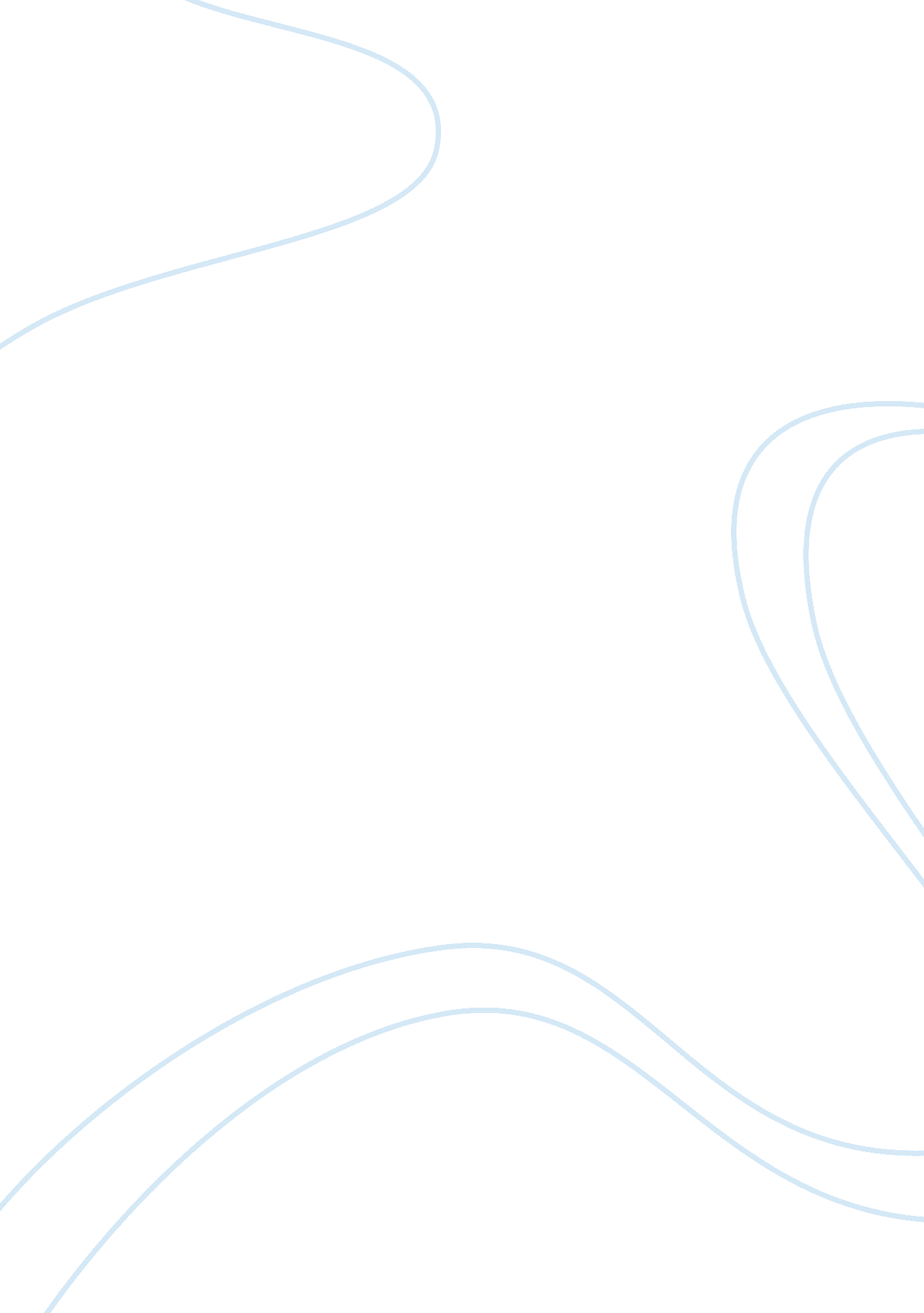 Social psychologist amy cuddy talked aboutProfession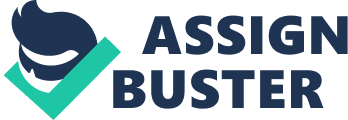 As physical delivery she is perfect. Her appearance is good. Her dress is not too much fancy. This is good thing because if it was fancy it distracts easily people attention. Even it is hard to check from camera, her eye- contact seems good. Seems like, she watch every part of the hall. As seen she is moving a little bit to maintain attention. Since we are talking about a person who is talking about body language, there is no need to talk about her gestures and posture. As expected, she shows that listen to me I know what I am talking about. Her vocal livery is good. Even if she is not singer her volume is good and she is controlling her volume perfectly. Also, her speech Is fluency even if there are some tongue slips such as when she is saying beautiful at the start. In general, her speech delivery Is perfect. Let's move on to the audio-visual aids. At her speech she Is showing one video, lot of photos and some graphics. As known visual aids Increase the audience's understanding. Video, photos and graphics which are used In speech are relevant to topic and also her sign posts are good. Sometimes she Is showing Just a sentence. In order word, she Is emphasizing the Important points. In addition, between two slides projector Is using as a helper. What I mean Is that while she Is not using the projector, her camera Image Is shown so people who are sit behind can see her easily. This Is very good strategy. Generally, her audio-visual aids are good. Finally, let's move on her attention-getting techniques. As seen at start, she Is activating the audience's Imagination. Therefore, she starts her speech with good attention. There Is one point that I am not sure about It. At close of the end, when she Is giving an example one of her students she Is getting emotional and spread this emotion to the people. Actually It Is a very good attention technique. I am not sure It was prepared or Just occurred because we are talking about a person who Is Glenn a message " fake It TTL become It". Even If It was prepared It Is very good tactic. Too sum up, she Is know what talk about. Her delivery, visual-aids and attention- getting technique Is very good. If you curious about body language I suggest this beech. Social psychologist Amy Cuddy talked about By carmaker her volume perfectly. Also, her speech is fluency even if there are some tongue slips such as when she is saying beautiful at the start. In general, her speech delivery is Let's move on to the audio-visual aids. At her speech she is showing one video, lot of photos and some graphics. As known visual aids increase the audience's understanding. Video, photos and graphics which are used in speech are relevant to topic and also her sign posts are good. Sometimes she is showing Just a sentence. In order word, she is emphasizing the important points. In addition, between two slides projector is using as a helper. What I mean is that while she is not using the projector, her camera image is shown so people who are sit behind can see her easily. This is very good strategy. Generally, her audio-visual aids are good. Finally, let's move on her attention-getting techniques. As seen at start, she is activating the audience's imagination. Therefore, she starts her speech with good attention. There is one point that I am not sure about it. At close of the end, when she is giving an example one of her students she is getting emotional and spread this emotion to the people. Actually it is a very good attention technique. I am not sure it was prepared or Just occurred because we are talking about a person who is giving a message " fake it till become it". Even if it was prepared it is very good tactic. Too sum up, she is know what talk about. Her delivery, visual-aids and attention- getting technique is very good. If you curious about body language I suggest this 